How to use on-line access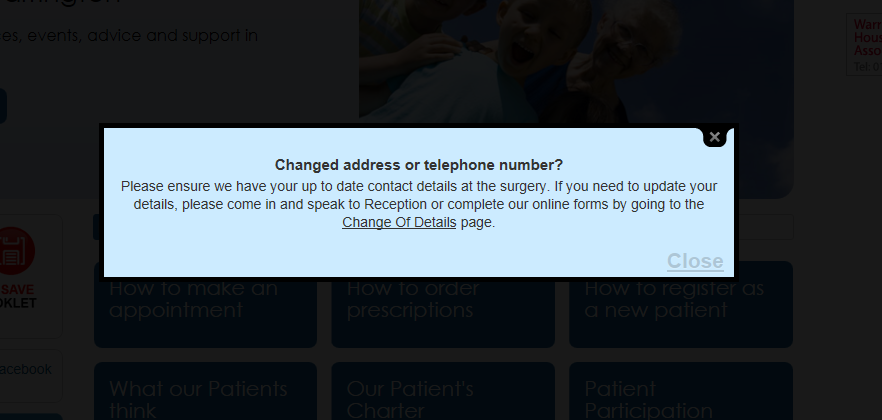 Click on the Change of Details page if your contact details need updating or close this page to enter our website. Click on the How to make an appointment tab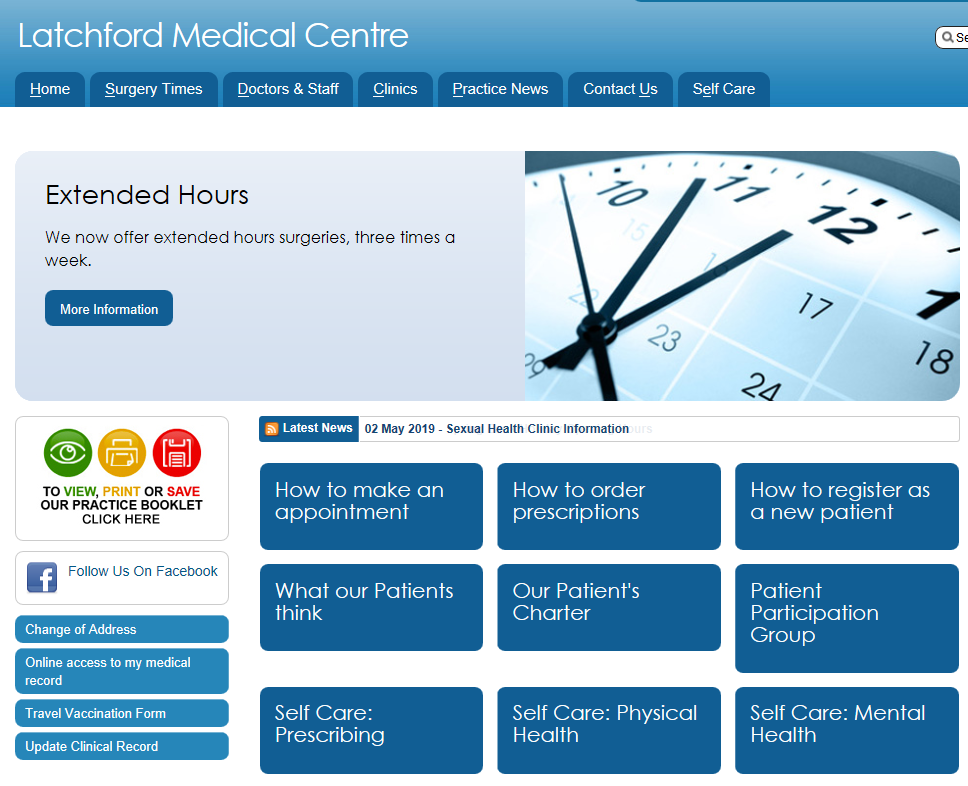 Scroll down and Click here to access System Online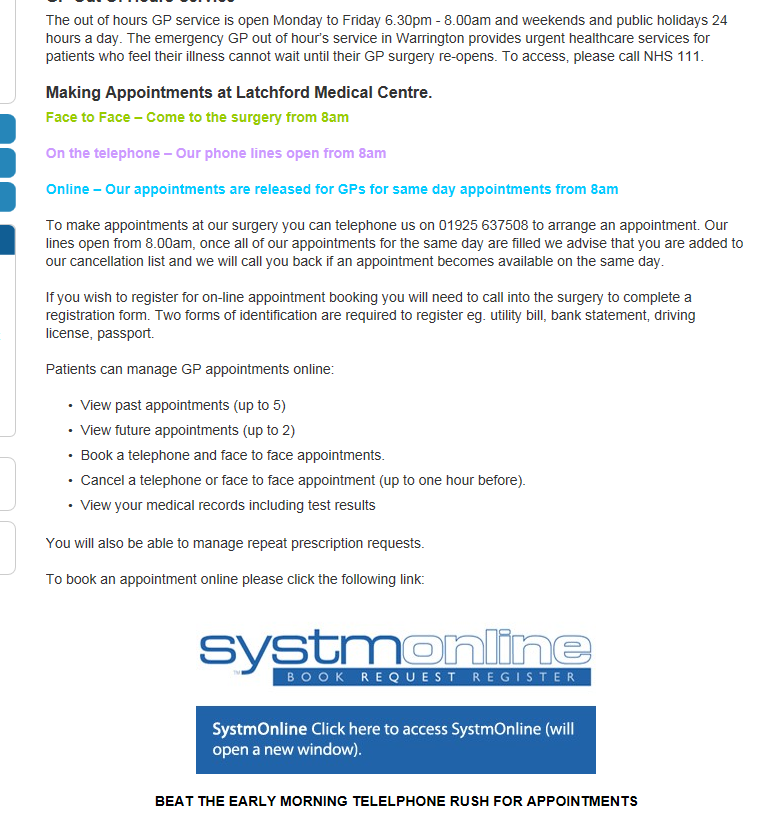 You will be directed to the following screen where you need to enter your username and password supplied to you by the surgery (if you have forgotten your password please telephone the surgery on 01925 843880)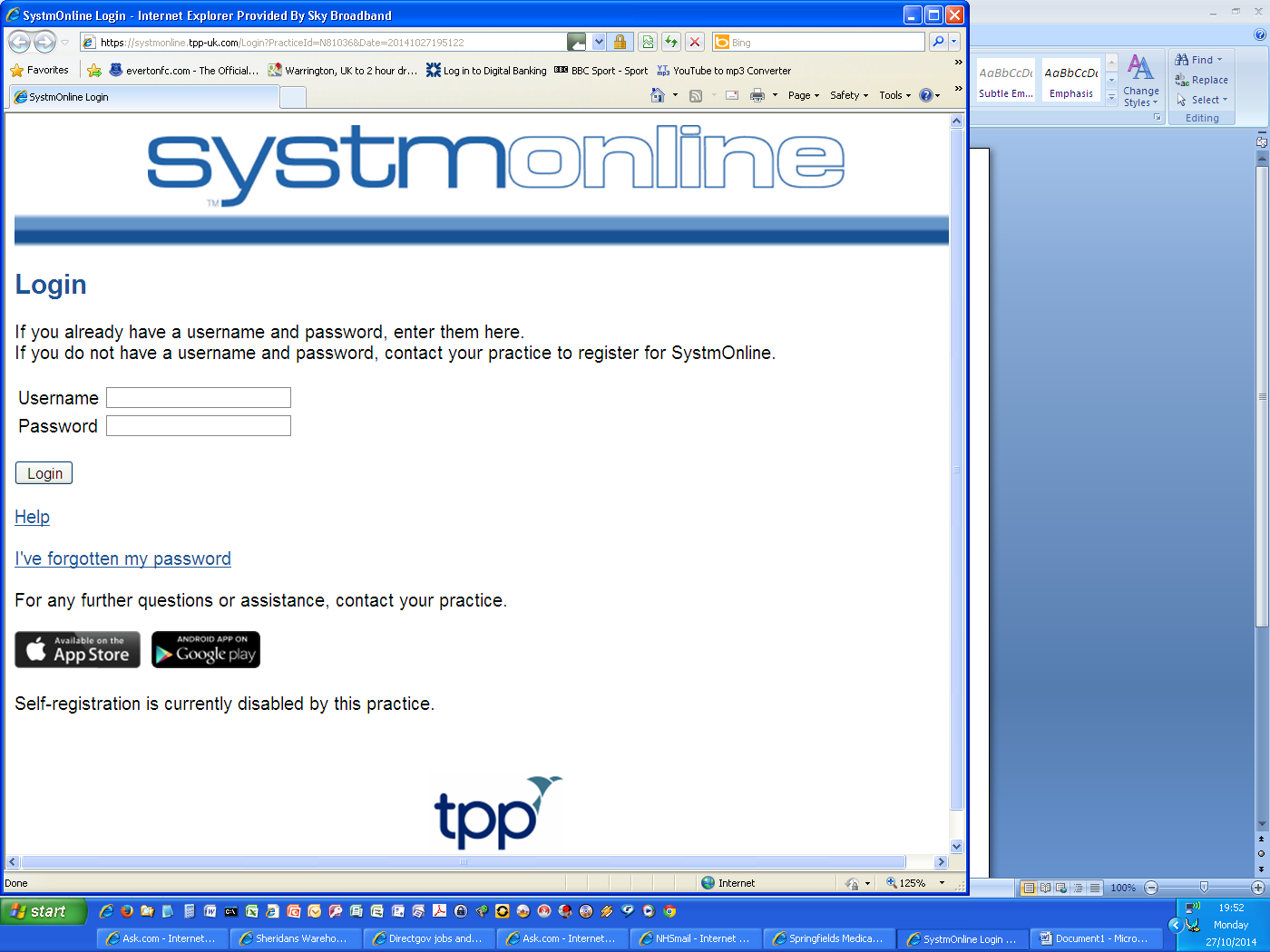 Once logged in you will see a list of options on the left hand side of the screenBook appointmentMy future appointmentsMy past appointmentsCurrent prescriptionsChange PharmacyChange contact detailsGrant additional AccessAsk a questionQuestionnairesView Test ResultsHelpLog outTo request your REPEAT medication click on CURRENT PRESCRIPTIONSA list of your repeat medication will appearTick the box next to the medication you require and press the REQUEST MEDICATION buttonIf you find the tick box unavailable as below this is because your GP needs to review your medication.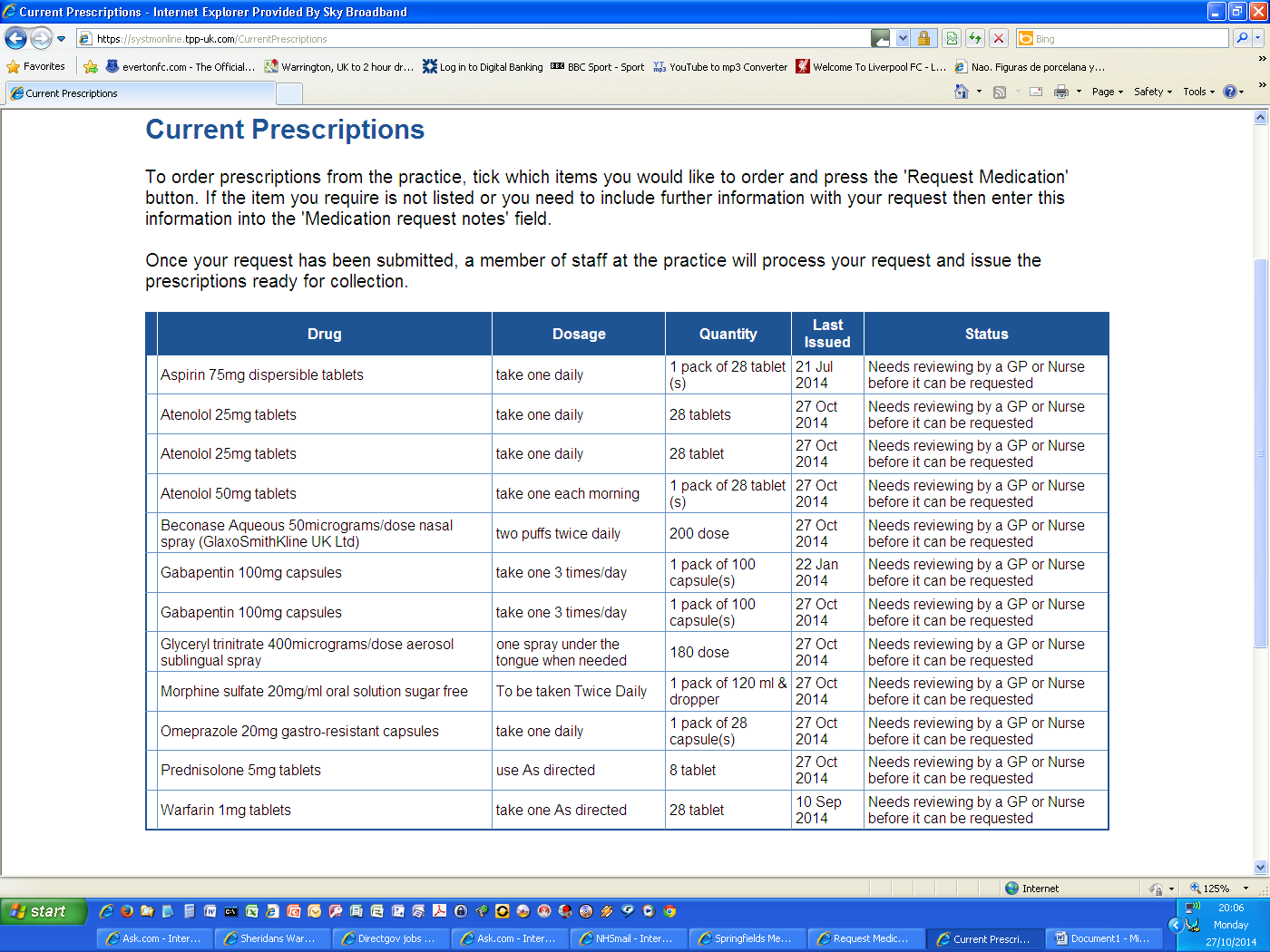  Simply type in the medication(s) you require in the box below MEDICATION REQUEST NOTES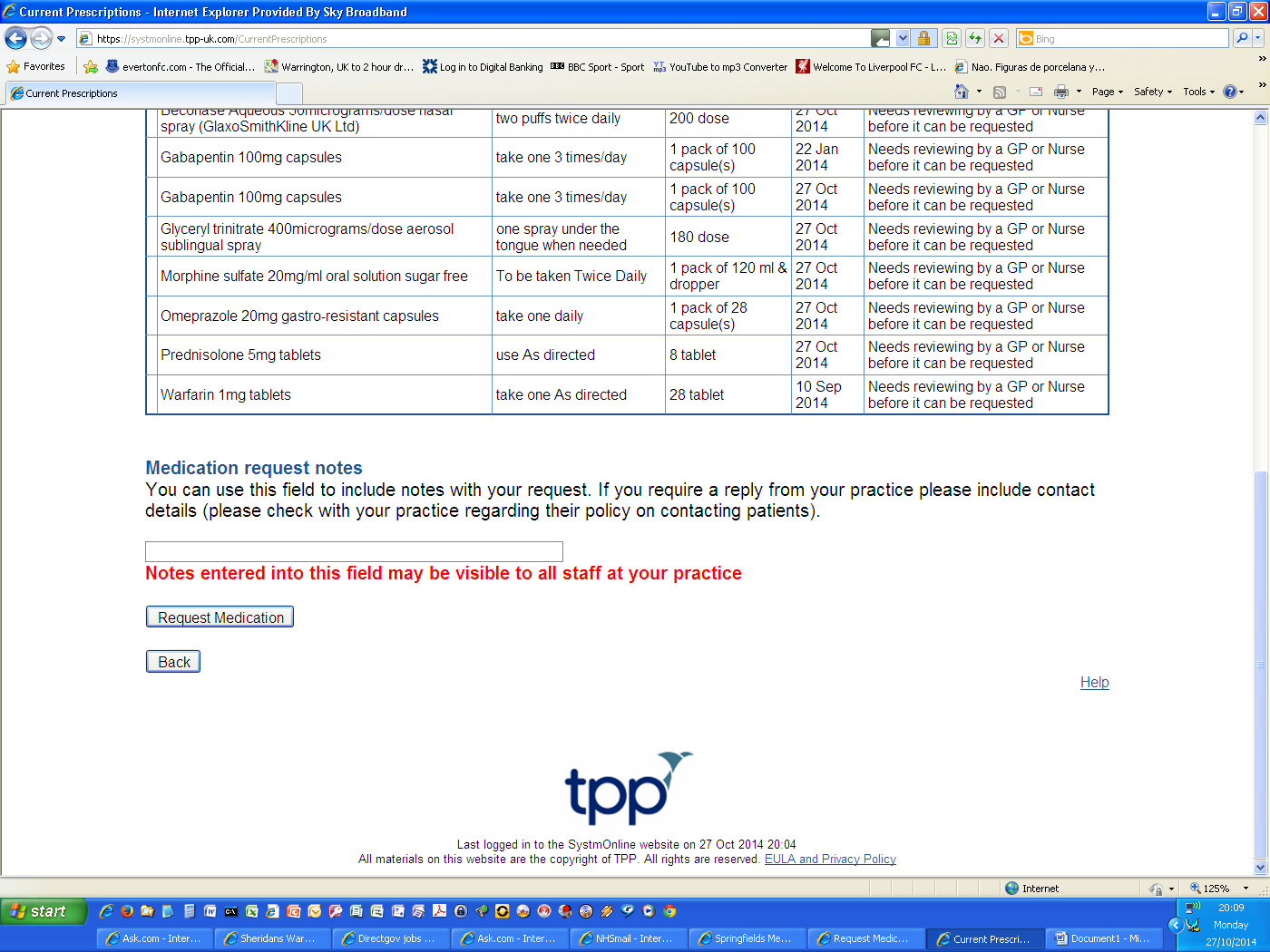 Next click REQUEST MEDICATIONIf you require an item that is not listed in your repeat list please use ASK A QUESTION and type the item you require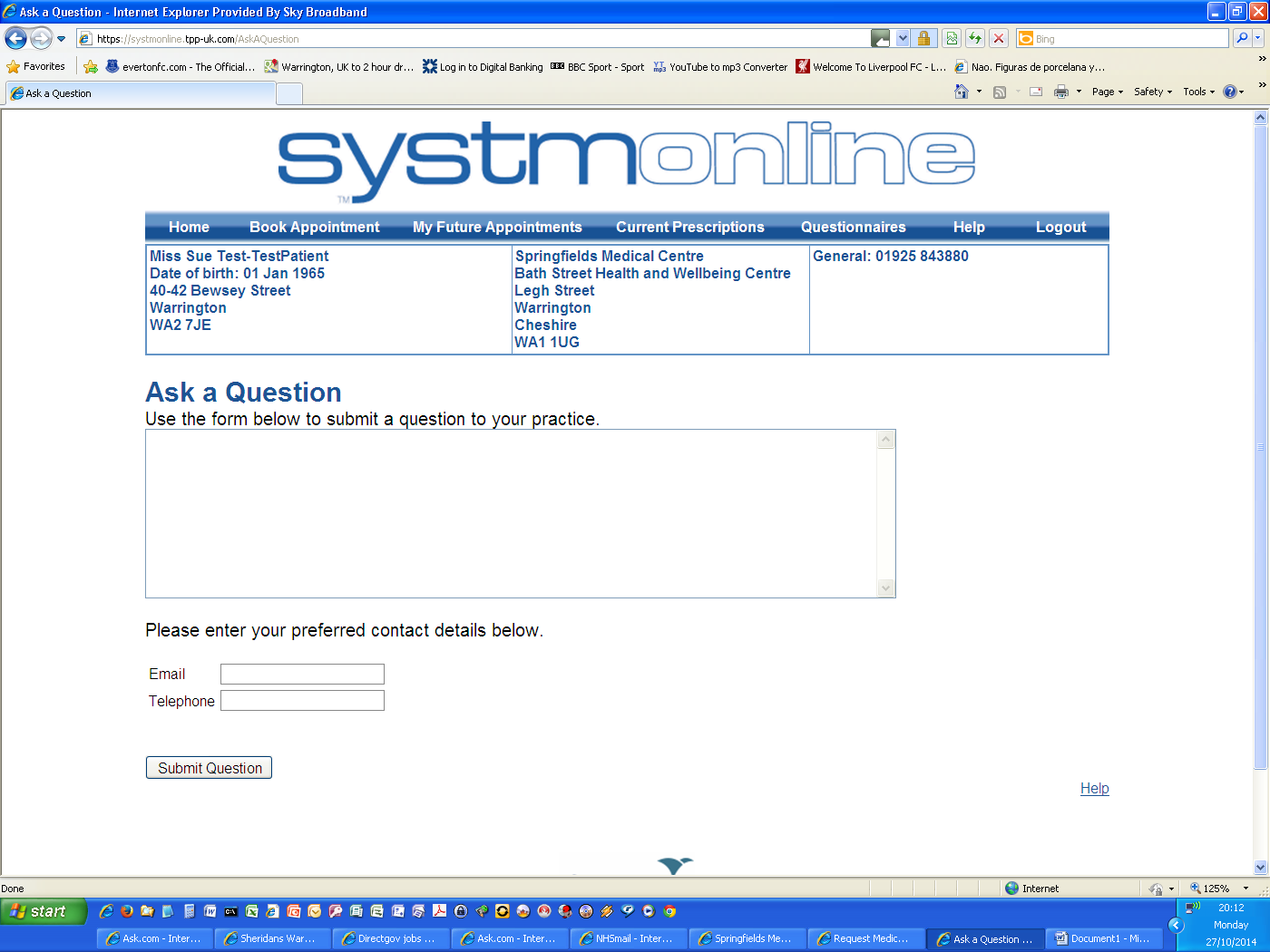 Enter either your e-mail address or telephone number and click SUBMIT QUESTIONThe surgery will be able to process your prescription request from this link